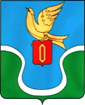 ГОРОДСКАЯ ДУМАМУНИЦИПАЛЬНОГО ОБРАЗОВАНИЯ«ГОРОДСКОЕ ПОСЕЛЕНИЕ«ГОРОД ЕРМОЛИНО»КАЛУЖСКАЯ ОБЛАСТЬРЕШЕНИЕ« 12 » мая  2020 года                                                                                         	             № 27"Об отказе в выдаче Анисину Александру Николаевичу, Теутул Наталье Викторовне разрешения на отклонение от предельных параметров разрешенного строительства, реконструкции объекта капитального строительства, при реконструкции жилого дома на земельном участке с кадастровым номером 40:03:120104:18, находящегося по адресу: Калужская область, Боровский район, г. Ермолино, ул. 1 Мая, д.53 площадью 820 кв. мВ соответствии со статьей 40 Градостроительного Кодекса Российской Федерации, Федеральным законом от 06.10.2003г. № 131-ФЗ «Об общих принципах организации местного самоуправления в Российской Федерации», Правилами землепользования и застройки муниципального образования «Городское поселение город Ермолино, утвержденными решением Городской Думы от 07.08.2013 года №45 (в редакции от 18.01.2017 г.), на основании заключения от 06 мая 2020 г, Городская Дума муниципального образования «Городское поселение «Город Ермолино»РЕШИЛА:1. Отказать в выдаче Анисину Александру Николаевичу, Теутул Наталье Викторовне разрешения на отклонение от предельных параметров разрешенного строительства, реконструкции объекта капитального строительства,  при реконструкции жилого дома на земельном участке с кадастровым номером 40:03:120104:18, из земель населенных пунктов, находящегося по адресу: Калужская область, Боровский район, г. Ермолино, ул. 1 Мая, д.53 площадью 820 кв. м (далее –Участок): величина отступа с северо-западной стороны Участка -по границе участка, с северной стороны Участка составляет 0,6 метра, с юго-восточной стороны Участка составляет 36 м, с южной стороны Участка составляет -5,9 м, в связи с поступившем возражением от 30 апреля 2020 г. № 1239 от Москалевой Тамары Дмитриевны, собственника земельного участка с кадастровым номером40:03:120104:17, находящегося по адресу: Калужская область, Боровский район, г. Ермолино, ул. 1 Мая, д.51А 2. Настоящее Решение подлежит опубликованию, в порядке, установленном для  официального опубликования муниципальных правовых актов и размещению на официальном сайте администрации в сети Интернет.3. Настоящее Решение вступает в силу с момента опубликования (обнародования).Глава МО «Городское поселение                                       «Город Ермолино»                                                             		          Л.А. Федотова Отп. 7 экз.3 – в дело 1 – админ. ГП «Г. Ермолино»1 – прокуратура1 – заявителю 1- специалисту администрации 